REPORTING UNIT AND CONTACT INFORMATION FORM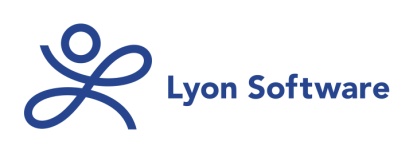 Please complete the following for each of your system's reporting units:CBISA Plus   or CBISA Online New Client?      Yes     No   (if no) Client I.D. #Reporting Unit Name – up to 50  Number of beds:  Address*:       City, State ZIP:            *Passwords and other sensitive information may be mailed.  Please make sure address field is complete.*System Administrator Name:   * Phone:                        * Email:  * If known. This information may be provided later.Would like your unit pre-populated with standard activities with pre-assigned categories?    Yes     NoBilling Information:Billing Address (if different than unit address):City, State ZIP:Special Billing Instructions, e.g., e-mail, USPS mail:Bill Individually     or Bill with System Current clients will be credited for any unused portion of their CBISA Online subscription fee and will have their CBISA Online data transferred to their new CBISA Plus